	             WINDERMERE ELEMENTARY SCHOOL 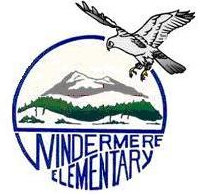 School Supply List 2023 – 2024Grade 4QTYITEM140 gr. UHU glue sticks19x12 Side coiled hard cover Scrap/Sketch (80 sheets)28.5x11 coil exercise books (100 pages)16.5” soft grip scissors130cm wood ruler12Staedler high quality HB pencils1Selectum high quality large eraser1Crayola broad tip markers (8 pk)1Crayola oil pastels (16 pk)11” 3-ring binder1Lined refill paper (150 sheets)1Staedler two hole pencil sharpener1Sharpie marker, fine (black)1Sharpie marker, ultra fine (black)1Box of kleenex3Large ziplock bags3Expo fine tip dry erase pens1Penstyle highlighter1Indoor running shoes1Waterbottle1Computer headphones – labelled and in a ziplock bag(Please no earbuds, Bluetooth or wireless)1Agenda (available from the school for $8)You may choose to purchase your own supplies or purchase the supply package from the school at a cost of $50 (including the agenda)